Об утверждении административного регламента исполнения администрацией Губского сельского поселения Мостовского района муниципальной функции «Осуществление муниципального контроля в области торговой деятельности на территории Губского  сельского поселения Мостовского района»В соответствии с федеральными законами от 6 октября 2003 года № 131-ФЗ «Об общих принципах организации местного самоуправления в Российской Федерации», от 26 декабря 2008 года № 294-ФЗ «О защите прав юридических лиц и индивидуальных предпринимателей при осуществлении государственного контроля (надзора) и муниципального контроля», от 30 декабря 2006 № 271-ФЗ "О розничных рынках и о внесении изменений в Трудовой кодекс Российской Федерации", Законом Краснодарского края от 23 июля 2003 № 608-КЗ "Об административных правонарушениях", в целях установления порядка организации и проведения проверок при осуществлении муниципального контроля в области торговой деятельности на территории Губского  сельского поселения Мостовского района                                 п о с т а н о в л я ю:1.Утвердить административный регламент исполнения администрацией Губского  сельского поселения Мостовского района муниципальной функции «Осуществление муниципального контроля в области торговой деятельности на территории Губского  сельского поселения Мостовского района» согласно приложению.2.Признать утратившим силу постановление администрации Губского сельского поселения Мостовского района от 20 мая 2015 № 84                             «Об утверждении административного регламента исполнения администрацией Губского сельского поселения Мостовского района муниципальной функции «Осуществление муниципального контроля в области торговой деятельности на территории Губского сельского поселения Мостовского района»3.Общему отделу администрации Губского  сельского поселения (Перова) обнародовать настоящее постановление в установленном порядке и организовать  размещение настоящего постановления на официальном сайте администрации Губского  сельского поселения в сети «Интернет»4.Контроль за выполнением настоящего постановления оставляю за собой.5.Постановление вступает в силу со дня его обнародования.Исполняющий обязанности Главы Губского сельского поселения 	                                                                            Т.В.ХадееваПРИЛОЖЕНИЕУТВЕРЖДЕНпостановлением администрацииГубского сельского поселенияМостовского районаот __________  № _____Административный регламент исполнения администрацией Губского  сельского поселения Мостовского района муниципальной функции: «Осуществление муниципального контроля в области торговой деятельности на территории Губского  сельского поселения Мостовского района»Раздел 1 Общие положения1.1. Наименование муниципальной функции - осуществление муниципального контроля в области торговой деятельности на территории Губского  сельского поселения Мостовского района (далее - муниципальная функция).1.2. Муниципальный контроль в области торговой деятельности на территории Губского  сельского поселения Мостовского района осуществляется администрацией Губского  сельского поселения Мостовского района (далее – орган муниципального контроля) в порядке, установленном муниципальными правовыми актами, либо законом  субъекта Российской Федерации  и принятыми в соответствии с ним муниципальными правовыми актами.Органом администрации Губского  сельского поселения Мостовского района, исполняющим муниципальную функцию, является отдел учета и отчетности администрации Губского  сельского поселения Мостовского района (далее – отдел).1.3. Исполнение муниципальной функции осуществляется путём проведения плановых и внеплановых документарных и выездных проверок.Проверки проводятся следующими специалистами отдела учета и отчетности:специалистом по формированию бюджета;специалистом по земельным и имущественным отношениям (далее - должностные лица).Отдел взаимодействует в установленном порядке с органами государственной власти, правоохранительными органами, специалистами отраслевых, функциональных, территориальных органов муниципального образования Мостовский район, предприятиями, учреждениями, организациями и общественными объединениями, а также гражданами по вопросам проведения проверок, ведения учёта и обмена соответствующей информацией.1.4. Перечень нормативных правовых актов, регулирующих исполнение муниципальной функции:Кодекс Российской Федерации об административных правонарушениях;Федеральный закон от 06.10.2003 № 131-ФЗ "Об общих принципах организации местного самоуправления в Российской Федерации";Федеральный закон от 26.12.2008 № 294-ФЗ "О защите прав юридических лиц и индивидуальных предпринимателей при осуществлении государственного контроля (надзора) и муниципального контроля" (далее - Закон);Федеральный закон от 28.12.2009 № 381-ФЗ "Об основах государственного регулирования торговой деятельности в Российской Федерации";Федеральный закон от 30.12.2006 № 271-ФЗ "О розничных рынках и о внесении изменений в Трудовой кодекс Российской Федерации";Закон Краснодарского края от 23.07.2003 № 608-КЗ "Об административных правонарушениях";Закон Краснодарского края от 31.05.2005 № 879-КЗ "О государственной политике Краснодарского края в сфере торговой деятельности";Закон Краснодарского края от 01.03.2011 № 2195-КЗ "Об организации деятельности розничных рынков, ярмарок и агропромышленных выставок-ярмарок на территории Краснодарского края";Устав Губского  сельского поселения Мостовского района.1.5. Предметом муниципального контроля в области торговой деятельности на территории Губского  сельского поселения Мостовского района является:1)проверка соблюдения юридическими лицами и индивидуальными предпринимателями требований, установленных муниципальными правовыми актами, в сферах:организации розничных рынков;размещения нестационарных торговых объектов;2)проверка соблюдения юридическими лицами и гражданами требований к организации мелкорозничной торговли.1.5.1. Предметом проверки при осуществлении муниципального контроля является:1) в сфере организации розничных рынков - сведения, содержащиеся в документах юридического лица (управляющей рынком компании), устанавливающие организационно-правовую форму, права и обязанности, предусмотренные законодательством Российской Федерации, и документы, используемые при осуществлении их деятельности и связанные с исполнением ими следующих требований, установленных муниципальными правовыми актами в сфере организации розничных рынков:о месторасположении розничного рынка;о сроке действия разрешения на право организации розничного рынка;о типе розничного рынка;о количестве торговых мест на универсальных рынках для осуществления деятельности по продаже сельскохозяйственной продукции гражданами, ведущими крестьянские (фермерские) хозяйства, личные подсобные хозяйства или занимающимися садоводством, огородничеством, животноводством, в количестве не менее чем 20 процентов торговых мест от количества торговых мест, предусматриваемых схемой размещения для торговли продовольственной группой товаров.2) в сфере размещения нестационарных торговых объектов - соблюдение при осуществлении деятельности юридическим лицом, индивидуальным предпринимателем обязательных требований о месторасположении нестационарного торгового объекта.В случае, если основанием для проведения внеплановой проверки является истечение срока исполнения юридическим лицом, индивидуальным предпринимателем предписания об устранении выявленного нарушения обязательных требований и (или) требований, установленных муниципальными правовыми актами, предметом такой проверки может являться только исполнение выданного органом муниципального контроля предписания.1.6. Права и обязанности должностных лиц.1.6.1. При осуществлении муниципального контроля должностные лица имеют право:1) проверять соблюдение юридическими лицами и индивидуальными предпринимателями обязательных требований и получать необходимые документы, связанные с целями, задачами и предметом проверки;2) беспрепятственно по предъявлении служебного удостоверения и копии распоряжения администрации Губского  сельского поселения Мостовского района о назначении проверки (далее - распоряжение) посещать организации и индивидуальных предпринимателей и проводить обследования, а также проводить необходимые исследования, испытания, экспертизы, расследования и иные мероприятия по муниципальному контролю;3) в ходе проведения проверки запрашивать и получать на основании мотивированных письменных запросов от юридических лиц и индивидуальных предпринимателей необходимую информацию и документы;4) обжаловать действия (бездействие) лиц, повлекшие за собой нарушения прав, а также препятствующие исполнению должностных обязанностей;5) производить осмотр объектов торговли, на которых осуществляют деятельность юридические лица и индивидуальные предприниматели, при предъявлении служебного удостоверения;6) привлекать специализированные (аккредитованные) лаборатории и иные организации и специалистов для проведения необходимых для осуществления муниципального контроля измерений и выдачи заключений;7) составлять протоколы об административных правонарушениях, связанных с нарушениями обязательных требований, рассматривать дела об указанных административных правонарушениях и принимать меры по предотвращению таких нарушений;8) в случае несогласия с фактами, выводами, предложениями, изложенными в акте проверки, либо с выданным предписанием об устранении выявленных нарушений в течение пятнадцати дней с даты получения акта проверки представить в отдел учета и отчетности в письменной форме возражения в отношении акта проверки и (или) выданного предписания об устранении выявленных нарушений в целом или его отдельных положений, приложив к таким возражениям документы, подтверждающие обоснованность таких возражений, или их заверенные копии либо в согласованный срок передать их в отдел учета и отчетности. Указанные документы могут быть направлены в форме электронных документов (пакета электронных документов), подписанных усиленной квалифицированной электронной подписью проверяемого лица.9) обращаться в Управление МВД России по Мостовскому району за содействием в предотвращении или пресечении действий, препятствующих осуществлению муниципального контроля.1.6.2. Должностные лица обязаны:1) своевременно и в полной мере исполнять предоставленные в соответствии с законодательством Российской Федерации полномочия по предупреждению, выявлению и пресечению нарушений обязательных требований и требований, установленных муниципальными правовыми актами;2) оперативно рассматривать поступившие обращения органов государственной власти, органов местного самоуправления, граждан, юридических лиц, содержащие сведения о нарушениях обязательных требований, и принимать меры в пределах имеющихся полномочий;3) соблюдать законодательство Российской Федерации, права и законные интересы юридического лица, индивидуального предпринимателя, проверка которых проводится;4) соблюдать сроки проведения проверки, установленные Федеральным законом от 26.12.2008 № 294-ФЗ "О защите прав юридических лиц и индивидуальных предпринимателей при осуществлении государственного контроля (надзора) и муниципального контроля";5) проводить проверку на основании распоряжения администрации Губского  сельского поселения Мостовского района, о ее проведении в соответствии с ее назначением направлять в уполномоченные органы материалы, связанные с нарушениями требований, предусмотренных действующим законодательством Российской Федерации;6) направлять в уполномоченные органы материалы, связанные с нарушениями требований, предусмотренных действующим законодательством Российской Федерации;7)проводить проверку только во время исполнения служебных обязанностей, выездную проверку только при предъявлении служебных удостоверений, копии распоряжения администрации Губского  сельского поселения Мостовского района и в случае, предусмотренном частью 5 статьи 10 Федерального закона от 26 декабря 2008 года № 294-ФЗ, копии документа о согласовании проведения проверки;8)не препятствовать руководителю, иному должностному лицу или уполномоченному представителю юридического лица, индивидуальному предпринимателю, его уполномоченному представителю присутствовать при проведении проверки и давать разъяснения по вопросам, относящимся к предмету проверки;9)предоставлять руководителю, иному должностному лицу или уполномоченному представителю юридического лица, индивидуальному предпринимателю, его уполномоченному представителю, присутствующим при проведении проверки, информацию и документы, относящиеся к предмету проверки;10)составлять по результатам проверок акты проверок;11)осуществлять мониторинг исполнения предписаний по вопросам соблюдения обязательных требований и устранения нарушений в области торговой деятельности, вынесенных должностными лицами;12)осуществлять запись о проведённой проверке в журнале учёта проверок в случае его наличия у юридического лица, индивидуального предпринимателя. В случае отсутствия журнала учёта проверок у юридического лица, индивидуального предпринимателя соответствующая запись производится в акте проверки;13) знакомить руководителя, иного должностного лица или уполномоченного представителя юридического лица, индивидуального предпринимателя, его уполномоченного представителя с результатами проверки;14) учитывать при определении мер, принимаемых по фактам выявленных нарушений, соответствие указанных мер тяжести нарушений, их потенциальной опасности для жизни, здоровья людей, для животных, растений, окружающей среды, объектов культурного наследия (памятников истории и культуры) народов Российской Федерации, безопасности государства, для возникновения чрезвычайных ситуаций природного и техногенного характера, а также не допускать необоснованное ограничение прав и законных интересов  индивидуальных предпринимателей, юридических лиц;15) доказывать обоснованность своих действий при их обжаловании юридическими лицами, индивидуальными предпринимателями в порядке, установленном законодательством Российской Федерации;16) не требовать от юридического лица, индивидуального предпринимателя документы и иные сведения, представление которых не предусмотрено законодательством Российской Федерации;17) перед началом проведения выездной проверки по просьбе руководителя, иного должностного лица или уполномоченного представителя юридического лица, индивидуального предпринимателя, его уполномоченного представителя ознакомить их с положениями административного регламента (при его наличии), в соответствии с которым проводится проверка.1.7. Права и обязанности юридических лиц и индивидуальных предпринимателей.1.7.1.Юридические лица и индивидуальные предприниматели, либо их законные представители при проведении мероприятий по муниципальному контролю в области торговой деятельности на территории Губского сельского поселения Мостовского района имеют право:1) непосредственно присутствовать при проведении проверки, давать объяснения по вопросам, относящимся к предмету проверки;2) получать от органа муниципального контроля, их должностных лиц информацию, которая относится к предмету проверки и предоставление которой предусмотрено законодательством Российской Федерации;3) знакомиться с документами и (или) информацией, полученными органами государственного контроля (надзора), органами муниципального контроля в рамках межведомственного информационного взаимодействия от иных государственных органов, органов местного самоуправления либо подведомственных государственным органам или органам местного самоуправления организаций, в распоряжении которых находятся эти документы и (или) информация;4) знакомиться с результатами проверки и указывать в акте проверки о своём ознакомлении с результатами проверки, согласии или несогласии с ними, а также с отдельными действиями должностных лиц;5)представлять документы и (или) информацию, запрашиваемые в рамках межведомственного информационного взаимодействия, в орган муниципального контроля по собственной инициативе;6) в случае несогласия с фактами, выводами, предложениями, изложенными в акте проверки, либо с выданным предписанием об устранении выявленных нарушений в течение пятнадцати дней с даты получения акта проверки представить в орган муниципального контроля в письменной форме возражения в отношении акта проверки и (или) выданного предписания об устранении выявленных нарушений в целом или его отдельных положений, приложив к таким возражениям документы, подтверждающие обоснованность таких возражений, или их заверенные копии либо в согласованный срок передать их в орган муниципального контроля. Указанные документы могут быть направлены в форме электронного документа, подписанного усиленной квалифицированной электронной подписью;7) вести журнал учёта проверок по типовой форме, утверждённой приказом Министерства экономического развития Российской Федерации от 30.04.2009 N 141 "О реализации положений Федерального закона "О защите прав юридических лиц и индивидуальных предпринимателей при осуществлении государственного контроля (надзора) и муниципального контроля" (далее - Приказ N 141);8) обжаловать действия (бездействие) органов муниципального контроля в области торговой деятельности, повлекшие за собой нарушение прав юридического лица, индивидуального предпринимателя при проведении проверки, в административном и (или) судебном порядке в соответствии с законодательством Российской Федерации;9) привлекать Уполномоченного при Президенте Российской Федерации по защите прав предпринимателей либо уполномоченного по защите прав предпринимателей в субъекте Российской Федерации к участию в проверке.Вред, причинённый юридическим лицам, индивидуальным предпринимателям вследствие действий (бездействия) должностных лиц органа муниципального контроля, признанных в установленном законодательством Российской Федерации порядке неправомерными, подлежит возмещению, включая упущенную выгоду (неполученный доход), за счёт средств соответствующих бюджетов в соответствии с гражданским законодательством.При определении размера вреда, причинённого юридическим лицам, индивидуальным предпринимателям неправомерными действиями (бездействием) органов муниципального контроля, их должностными лицами, также учитываются расходы юридических лиц, индивидуальных предпринимателей, относимые на себестоимость продукции (работ, услуг) или на финансовые результаты их деятельности, и затраты, которые юридические лица, индивидуальные предприниматели, права и (или) законные интересы которых нарушены, осуществили или должны осуществить для получения юридической или иной профессиональной помощи.Вред, причинённый юридическим лицам, индивидуальным предпринимателям правомерными действиями должностных лиц органа муниципального контроля, возмещению не подлежит, за исключением случаев, предусмотренных федеральными законами.1.7.2.Юридические лица и индивидуальные предприниматели по требованию должностного лица обязаны:1) обеспечить присутствие руководителей, иных должностных лиц или уполномоченных представителей юридических лиц;2) индивидуальные предприниматели обязаны присутствовать или обеспечить присутствие уполномоченных представителей, ответственных за организацию и проведение мероприятий по выполнению обязательных требований;3) предоставить должностным лицам возможность ознакомиться с документами, связанными с целями, задачами и предметом проверки, а также обеспечить доступ проводящим проверку должностным лицам и участвующим в проверке экспертам, представителям экспертных организаций на территорию, в используемые юридическим лицом, индивидуальным предпринимателем при осуществлении деятельности здания, строения, сооружения, помещения.Раздел 2 Требования к порядку исполнения муниципальной функции2.1. Порядок информирования об осуществлении муниципальной функции.Информация об исполнении муниципальной функции доводится до сведения заявителей на личном приеме в администрации Губского  сельского поселения (далее – администрация поселения), по телефонам для справок (консультаций), посредством электронной почты, размещается на Интернет-сайте администрации Губского  сельского поселения  Мостовского района, размещается на информационных стендах в здании администрации Губского  сельского поселения, а так же размещается в федеральной государственной информационной системе «Единый портал государственных и муниципальных услуг (функций)».Ежегодный план проведения плановых проверок (далее – ежегодный план проверок) доводится до сведения заинтересованных лиц посредством его размещения на официальном Интернет-портале администрации Губского  сельского поселения Мостовского района, официальных сайтах Генеральной прокуратуры Российской Федерации: http:genproc.gov.ru и прокуратуры Краснодарского края: www.prokuratura-krasnodar.ru.2.1.1. Почтовый адрес, контактный телефон администрации Губского сельского поселения: 352552 Краснодарский край, Мостовский район, станица Губская,  ул. Мира, 129.  Справочные телефоны:          Отдел учета и отчетности: 8(861-92)6-61-89Адрес электронной почты: admgups@mail.kuban.ru.Адрес официального сайта Губского  сельского поселения Мостовского района  в сети Интернет: http:/gubskoe-sp.ruГрафик работы администрации:2.1.2. Адрес Портала государственных и муниципальных услуг (функций) Краснодарского края www.pgu.krasnodar.ru.2.2. Для получения информации о процедурах исполнения муниципальной функции заинтересованные лица обращаются в общий отдел: лично, по телефону, в письменном виде, почтовым отправлением или в форме электронного сообщения.2.3. Основными требованиями к информированию заявителей являются:1) достоверность предоставляемой информации;2) чёткость в изложении информации;3) полнота информирования;4) наглядность форм предоставляемой информации (при письменном информировании);5) удобство и доступность получения информирования;6) оперативность предоставления информации.2.4. Должностные лица могут давать устное индивидуальное информирование (личное или по телефону).При ответах на телефонные звонки и устные обращения, должностные лица, в рамках своей компетенции, подробно и в вежливой (корректной) форме информируют обратившихся по интересующим их вопросам. Информирование должно проводиться без больших пауз, лишних слов, оборотов и эмоций.Рекомендуемое время телефонного разговора – не более 10 минут, личного устного информирования – не более 15 минут.При невозможности должностным лицом, принявшим телефонный звонок, самостоятельно ответить на поставленные вопросы, телефонный звонок может быть переадресован (переведён) на другое должностное лицо.2.5. Индивидуальное письменное информирование (по электронной почте) осуществляется направлением электронного письма на адрес электронной почты заявителя и должно содержать чёткий ответ на поставленные вопросы.2.6. Информационные стенды размещаются на видном, доступном месте и призваны обеспечить каждого заявителя исчерпывающей информацией об исполнении муниципальной функции.Оформление информационных листов осуществляется удобным для чтения шрифтом – TimesNewRoman, формат листа А-4; текст – прописные буквы, размер шрифта № 16 – обычный; наименование – заглавные буквы, размер шрифта № 16 – жирный, поля – 1 см вкруговую. Тексты материалов должны быть напечатаны без исправлений, наиболее важная информация выделяется жирным шрифтом.Утверждённый план проведения плановых ежегодных проверок (далее - ежегодный план проверок) доводится до сведения заинтересованных лиц посредством его размещения на официальном сайте администрации Губского сельского поселения Мостовского района в сети Интернет, официальном сайте прокуратуры Мостовского района.2.7. При осуществлении муниципальной функции плата не взимается.2.8. Срок проведения проверки.2.8.1. Срок проведения каждой из проверок (документарная, выездная) не может превышать 20 рабочих дней.2.8.2. В отношении одного субъекта малого предпринимательства общий срок проведения плановых выездных проверок не может превышать пятьдесят часов для малого предприятия и пятнадцать часов для микропредприятия в год.2.8.3. В исключительных случаях, связанных с необходимостью проведения сложных и (или) длительных исследований, испытаний, специальных экспертиз и расследований на основании мотивированных предложений должностных лиц, проводящих выездную плановую проверку, срок проведения выездной плановой проверки может быть продлен главой администрации Губского  сельского поселения Мостовского района, но не более чем на двадцать рабочих дней, в отношении малых предприятий не более чем на пятьдесят часов, микропредприятий не более чем на пятнадцать часов.2.8.4. В случае необходимости при проведении проверки, указанной в  настоящего Административного регламента, получения документов и (или) информации в рамках межведомственного информационного взаимодействия проведение проверки может быть приостановлено руководителем управления торговли на срок, необходимый для осуществления межведомственного информационного взаимодействия, но не более чем на десять рабочих дней. Повторное приостановление проведения проверки не допускается.2.8.5. На период действия срока приостановления проведения проверки приостанавливаются связанные с указанной проверкой действия управления торговли на территории, в зданиях, строениях, сооружениях, помещениях, на иных объектах субъекта малого предпринимательстваРаздел 3 Состав, последовательность и сроки выполнения административных процедур (действий), требования к порядку их выполнения3.1. Проведение проверок юридических лиц и индивидуальных предпринимателей включает в себя следующие административные действия:организация проверки;направление уведомления о проведении проверки;проведение проверки;оформление результатов проверки и ознакомление юридического лица, его руководителя, иных должностных лиц или уполномоченного представителя юридического лица, индивидуального предпринимателя, его представителя с актом проверки.3.2. Организация проверки.3.2.1. Плановые проверки проводятся не чаще чем один раз в три года.Плановые проверки проводятся на основании разрабатываемых отделом экономики ежегодных планов проверок.Основанием для включения плановой проверки в ежегодный план проверок является истечение трёх лет со дня:1) государственной регистрации юридического лица, индивидуального предпринимателя;2) окончания проведения последней плановой проверки юридического лица, индивидуального предпринимателя;3) начала осуществления юридическим лицом, индивидуальным предпринимателем предпринимательской деятельности в соответствии с представленным в уполномоченный Правительством Российской Федерации в соответствующей сфере федеральный орган исполнительной власти уведомлением о начале осуществления отдельных видов предпринимательской деятельности в случае выполнения работ или предоставления услуг, требующих представления указанного уведомления.3.2.2. Основанием для проведения внеплановой проверки является:1) истечение срока исполнения юридическим лицом, индивидуальным предпринимателем ранее выданного предписания об устранении выявленного нарушения обязательных требований;2) поступление в управление торговли обращений и заявлений граждан, в том числе индивидуальных предпринимателей, юридических лиц, информации от органов государственной власти, органов местного самоуправления, из средств массовой информации о следующих фактах:а) возникновение угрозы причинения вреда жизни, здоровью граждан, вреда животным, растениям, окружающей среде, объектам культурного наследия (памятникам истории и культуры) народов Российской Федерации, музейным предметам и музейным коллекциям, включённым в состав Музейного фонда Российской Федерации, особо ценным, в том числе уникальным, документам Архивного фонда Российской Федерации, документам, имеющим особое историческое, научное, культурное значение, входящим в состав национального библиотечного фонда, безопасности государства, а также угрозы чрезвычайных ситуаций природного и техногенного характера;б) причинение вреда жизни, здоровью граждан, вреда животным, растениям, окружающей среде, объектам культурного наследия (памятникам истории и культуры) народов Российской Федерации, музейным предметам и музейным коллекциям, включённым в состав Музейного фонда Российской Федерации, особо ценным, в том числе уникальным, документам Архивного фонда Российской Федерации, документам, имеющим особое историческое, научное, культурное значение, входящим в состав национального библиотечного фонда, безопасности государства, а также возникновение чрезвычайных ситуаций природного и техногенного характера;в) нарушение прав потребителей (в случае обращения граждан, права которых нарушены);3) на основании требования прокурора о проведении внеплановой проверки в рамках надзора за исполнением законов по поступившим в органы прокуратуры материалам и обращениям.Не могут служить основанием для проведения внеплановой проверки обращения и заявления граждан, не позволяющие установить лицо, обратившееся в управление торговли, а также обращения и заявления, не содержащие сведений о фактах, указанных в настоящем подпункте.Заявление гражданина, юридического лица, индивидуального предпринимателя (далее - заявитель) не рассматривается в следующих случаях:если текст заявления не поддаётся прочтению, о чём в течение семи дней со дня регистрации заявления сообщается заявителю, направившему его, если его фамилия или почтовый адрес поддаются прочтению;наличия в заявлении нецензурных либо оскорбительных выражений, угрозы жизни, здоровью и имуществу должностного лица, а также членам его семьи (в этом случае в адрес заявителя направляется письмо о недопустимости злоупотребления своим правом);если в заявлении содержится вопрос, на который многократно давались письменные ответы по существу в связи с ранее направляемыми заявлениями, и при этом в заявлении не приводятся новые доводы или обстоятельства (в этом случае заявитель уведомляется о безосновательности направления очередного заявления и прекращении с ним переписки по данному вопросу).3.2.3. Проверка в отношении юридических лиц и индивидуальных предпринимателей проводится на основании распоряжения органа муниципального контроля. Проверка может проводиться только должностным лицом или должностными лицами, которые указаны в распоряжении.В распоряжении указываются:наименование органа, осуществляющего муниципальный контроль;фамилии, имена, отчества, должности должностного лица или должностных лиц, уполномоченных на проведение проверки, а также привлекаемых к проведению проверки экспертов, представителей экспертных организаций;наименования юридических лиц (их филиалов, представительств, обособленных структурных подразделений), фамилии, имена, отчества индивидуальных предпринимателей, деятельность которых подлежит плановым проверкам, места нахождения юридических лиц (их филиалов, представительств, обособленных структурных подразделений) или места фактического осуществления деятельности индивидуальными предпринимателями;цели, задачи, предмет проверки и срок её проведения;правовые основания проведения проверки, в том числе подлежащие проверке обязательные требования;сроки проведения и перечень мероприятий по контролю, необходимых для достижения целей и задач проведения проверки;наименование административного регламента проведения мероприятий по муниципальному контролю;перечень документов, представление которых юридическим лицом, индивидуальным предпринимателем необходимо для достижения целей и задач проведения проверки;даты начала и окончания проведения проверки.3.2.4. Отдел учета и отчетности при организации и проведении проверок запрашивает и получает на безвозмездной основе, в том числе в электронной форме, документы и (или) информацию, включённые в определённый Правительством Российской Федерации перечень, от иных государственных органов, органов местного самоуправления либо подведомственных государственным органам или органам местного самоуправления организаций, в распоряжении которых находятся эти документы и (или) информация, в рамках межведомственного информационного взаимодействия в сроки и порядке, которые установлены Правительством Российской Федерации.3.2.5. Запрос документов и (или) информации, содержащих сведения, составляющие налоговую или иную охраняемую законом тайну, в рамках межведомственного информационного взаимодействия допускается при условии, что проверка соответствующих сведений обусловлена необходимостью установления факта соблюдения юридическими лицами, индивидуальными предпринимателями обязательных требований и представление указанных сведений предусмотрено федеральным законом.3.2.6. Передача в рамках межведомственного информационного взаимодействия документов и (или) информации, их раскрытие, в том числе ознакомление с ними в случаях, предусмотренных настоящим Федеральным законом, осуществляются с учётом требований законодательства Российской Федерации о государственной и иной охраняемой законом тайне.3.3. Направление уведомления о проведении проверки.3.3.1. О проведении плановой проверки юридическое лицо, индивидуальный предприниматель уведомляется не позднее чем в течение трёх рабочих дней до начала её проведения посредством направления копии распоряжения заказным почтовым отправлением с уведомлением о вручении или иным доступным способом.3.3.2. О проведении внеплановой выездной проверки, за исключением внеплановой выездной проверки, основания проведения которой указаны в подпункте 2 подпункта 3.2.2 пункта 3 раздела 3 настоящего Административного регламента осуществления муниципального контроля в области торговой деятельности на территории Губского сельского поселения Мостовского района (далее - Административный регламент), юридическое лицо, индивидуальный предприниматель уведомляются не менее чем за двадцать четыре часа до начала её проведения любым доступным способом.Если основанием для проведения внеплановой выездной проверки является причинение вреда жизни, здоровью граждан, вреда животным, растениям, окружающей среде, объектам культурного наследия (памятникам истории и культуры) народов Российской Федерации, музейным предметам и музейным коллекциям, включённым в состав Музейного фонда Российской Федерации, особо ценным, в том числе уникальным, документам Архивного фонда Российской Федерации, документам, имеющим особое историческое, научное, культурное значение, входящим в состав национального библиотечного фонда, безопасности государства, а также возникновение чрезвычайных ситуаций природного и техногенного характера, обнаружение нарушений обязательных требований в момент совершения таких нарушений в связи с необходимостью принятия неотложных мер органы муниципального контроля вправе приступить к проведению внеплановой выездной проверки незамедлительно с извещением органов прокуратуры о проведении мероприятий по контролю посредством направления документов в органы прокуратуры в течение двадцати четырёх часов.В случае если в результате деятельности юридического лица, индивидуального предпринимателя причинён или причиняется вред жизни, здоровью граждан, вред животным, растениям, окружающей среде, объектам культурного наследия (памятникам истории и культуры) народов Российской Федерации, музейным предметам и музейным коллекциям, включённым в состав Музейного фонда Российской Федерации, особо ценным, в том числе уникальным, документам Архивного фонда Российской Федерации, документам, имеющим особое историческое, научное, культурное значение, входящим в состав национального библиотечного фонда, безопасности государства, а также возникли или могут возникнуть чрезвычайные ситуации природного и техногенного характера, предварительное уведомление юридических лиц, индивидуальных предпринимателей о начале проведения внеплановой проверки не требуется.3.4. Проведение проверки.3.4.1. Документарная проверка (как плановая, так и внеплановая) проводится по месту нахождения муниципального органа контроля.В процессе проведения документарной проверки должностными лицами в первую очередь рассматриваются документы юридического лица, индивидуального предпринимателя, имеющиеся в распоряжении органа муниципального контроля, в том числе уведомления о начале осуществления отдельных видов предпринимательской деятельности, акты предыдущих проверок, материалы рассмотрения дел об административных правонарушениях и иные документы о результатах осуществлённого в отношении этих юридического лица, индивидуального предпринимателя муниципального контроля.В случае если достоверность сведений, содержащихся в документах, имеющихся в распоряжении отдела учета и очетности, вызывает обоснованные сомнения либо эти сведения не позволяют оценить исполнение юридическим лицом, индивидуальным предпринимателем обязательных требований, отдел учета и отчетности направляет в адрес юридического лица, адрес индивидуального предпринимателя мотивированный запрос с требованием представить иные необходимые для рассмотрения в ходе проведения документарной проверки документы. К запросу прилагается заверенная печатью копия распоряжения.В течение десяти рабочих дней со дня получения мотивированного запроса юридическое лицо, индивидуальный предприниматель обязаны направить в отдел учета и отчетности указанные в запросе документы.Указанные в запросе документы представляются в виде копий, заверенных печатью (при её наличии) и соответственно подписью индивидуального предпринимателя, его уполномоченного представителя, руководителя, иного должностного лица юридического лица. Юридическое лицо, индивидуальный предприниматель вправе представить указанные в запросе документы в форме электронных документов, подписанных усиленной квалифицированной электронной подписью, в Порядке оформления и представления заявлений и иных документов, необходимых для предоставления государственных и (или) муниципальных услуг, в форме электронных документов, подписанных усиленной квалифицированной электронной подписью, утверждённом постановлением Правительства Российской Федерации от 07.07.2011 № 553.Не допускается требовать нотариального удостоверения копий документов, представляемых в отдел экономики, если иное не предусмотрено законодательством Российской Федерации.В случае если в ходе документарной проверки выявлены ошибки и (или) противоречия в представленных юридическим лицом, индивидуальным предпринимателем документах либо несоответствие сведений, содержащихся в этих документах, сведениям, содержащимся в имеющихся у управления торговли и (или) полученным в ходе исполнения муниципальной функции документам, информация об этом направляется юридическому лицу, индивидуальному предпринимателю с требованием представить в течение десяти рабочих дней необходимые пояснения в письменной форме.Юридическое лицо, индивидуальный предприниматель, представляющие в управление торговли пояснения относительно выявленных ошибок и (или) противоречий в представленных документах либо относительно несоответствия указанных в абзаце седьмом настоящего подпункта сведений, вправе представить дополнительно в отдел экономики документы, подтверждающие достоверность ранее представленных документов.Должностное лицо обязано рассмотреть представленные руководителем или иным должностным лицом юридического лица, индивидуальным предпринимателем, его уполномоченным представителем пояснения и документы, подтверждающие достоверность ранее представленных документов. В случае если после рассмотрения представленных пояснений и документов либо при отсутствии пояснений отдел экономики установит признаки нарушения обязательных требований должностные лица вправе провести выездную проверку.При проведении документарной проверки отдел учета и отчетности не вправе требовать у юридического лица, индивидуального предпринимателя сведения и документы, не относящиеся к предмету документарной проверки, а также сведения и документы, которые могут быть получены этим органом от иных органов муниципального контроля.3.4.2. Выездная проверка проводится в случае, если при документарной проверке не представляется возможным:1) удостовериться в полноте и достоверности сведений, содержащихся в уведомлении о начале осуществления отдельных видов предпринимательской деятельности и иных имеющихся в отделе учета и отчетности документах юридического лица, индивидуального предпринимателя;2) оценить соответствие деятельности юридического лица, индивидуального предпринимателя обязательным требованиям без проведения соответствующего мероприятия по контролю.Выездная проверка начинается с предъявления служебного удостоверения должностными лицами, обязательного ознакомления руководителя или иного должностного лица юридического лица, индивидуального предпринимателя, его уполномоченного представителя с распоряжением и с полномочиями должностных лиц, а также с целями, задачами, основаниями проведения выездной проверки, видами и объёмом мероприятий по контролю, составом экспертов, представителями экспертных организаций, привлекаемых к выездной проверке, со сроками и с условиями её проведения.Руководитель, иное должностное лицо или уполномоченный представитель юридического лица, индивидуальный предприниматель, его уполномоченный представитель обязаны предоставить должностным лицам возможность ознакомиться с документами, связанными с целями, задачами и предметом выездной проверки, в случае если выездной проверке не предшествовало проведение документарной проверки, а также обеспечить доступ должностных лиц и участвующих в выездной проверке экспертов, представителей экспертных организаций на территорию, в используемые юридическим лицом, индивидуальным предпринимателем при осуществлении деятельности здания, строения, сооружения, помещения, к используемым юридическими лицами, индивидуальными предпринимателями оборудованию, подобным объектам, транспортным средствам и перевозимым ими грузам.Отдел учета и отчетности привлекает к проведению выездной проверки юридического лица, индивидуального предпринимателя экспертов, экспертные организации, не состоящие в гражданско-правовых и трудовых отношениях с юридическим лицом, индивидуальным предпринимателем, в отношении которых проводится проверка, и не являющиеся аффилированными лицами проверяемых лиц.Оплата услуг экспертов и экспертных организаций, а также возмещение понесённых ими в связи с участием в мероприятиях по контролю расходов, производится в порядке и размерах, которые установлены Правительством Российской Федерации.3.4.3. При проведении проверки должностные лица не вправе:1) проверять выполнение требований, установленных нормативными правовыми актами органов исполнительной власти СССР и РСФСР и не соответствующих законодательству Российской Федерации;2)проверять выполнение обязательных требований и требований, установленных муниципальными правовыми актами, не опубликованными в установленном законодательством Российской Федерации порядке;3) осуществлять плановую или внеплановую выездную проверку в случае отсутствия при её проведении руководителя, иного должностного лица или уполномоченного представителя юридического лица, индивидуального предпринимателя, его уполномоченного представителя, за исключением случая проведения такой проверки по основанию поступления в орган муниципального контроля обращений и заявлений граждан, в том числе индивидуальных предпринимателей, юридических лиц, информации от органов государственной власти, органов местного самоуправления, из средств массовой информации о фактах причинения вреда жизни, здоровью граждан, вреда животным, растениям, окружающей среде, объектам культурного наследия (памятникам истории и культуры) народов Российской Федерации, безопасности государства, а также возникновение чрезвычайных ситуаций природного и техногенного характера;4) требовать представления документов, информации, образцов продукции, проб обследования объектов окружающей среды и объектов производственной среды, если они не являются объектами проверки или не относятся к предмету проверки, а также изымать оригиналы таких документов;5) отбирать образцы продукции, пробы обследования объектов окружающей среды и объектов производственной среды для проведения их исследований, испытаний, измерений без оформления протоколов об отборе указанных образцов, проб по установленной форме и в количестве, превышающем нормы, установленные национальными стандартами, правилами отбора образцов, проб и методами их исследований, испытаний, измерений, техническими регламентами или действующими до дня их вступления в силу иными нормативными техническими документами, правилами и методами исследований, испытаний, измерений;6) распространять информацию, полученную в результате проведения проверки и составляющую государственную, коммерческую, служебную, иную охраняемую законом тайну, за исключением случаев, предусмотренных законодательством Российской Федерации;7) превышать установленные сроки проведения проверки;8) осуществлять выдачу юридическим лицам, индивидуальным предпринимателям предписаний или предложений о проведении за их счёт мероприятий по контролю.3.5. Оформление результатов проверки и ознакомление юридического лица, его руководителя, иных должностных лиц или уполномоченного представителя юридического лица, индивидуального предпринимателя, его представителя с актом проверки.По результатам проверки составляется акт проверки по типовой форме, утверждённой Приказом № 141.В акте проверки указываются:1) дата, время и место составления акта проверки;2) наименование органа муниципального контроля;3) дата и номер распоряжения;4) фамилии, имена, отчества и должности должностного лица или должностных лиц, проводивших проверку;5) наименование проверяемого юридического лица или фамилия, имя и отчество индивидуального предпринимателя, а также фамилия, имя, отчество и должность руководителя, иного должностного лица или уполномоченного представителя юридического лица, уполномоченного представителя индивидуального предпринимателя, присутствовавших при проведении проверки;6) дата, время, продолжительность и место проведения проверки;7) сведения о результатах проверки, в том числе о выявленных нарушениях обязательных требований, об их характере и о лицах, допустивших указанные нарушения;8) сведения об ознакомлении или отказе в ознакомлении с актом проверки руководителя, иного должностного лица или уполномоченного представителя юридического лица, индивидуального предпринимателя, его уполномоченного представителя, присутствовавших при проведении проверки, о наличии их подписей или об отказе от совершения подписи, а также сведения о внесении в журнал учёта проверок записи о проведённой проверке либо о невозможности внесения такой записи в связи с отсутствием у юридического лица, индивидуального предпринимателя указанного журнала;9) подписи должностного лица или должностных лиц, проводивших проверку.К акту проверки прилагаются протоколы отбора образцов продукции, проб обследования объектов окружающей среды и объектов производственной среды, протоколы или заключения проведённых исследований, испытаний и экспертиз, объяснения работников юридического лица, работников индивидуального предпринимателя, на которых возлагается ответственность за нарушение обязательных требований, предписания об устранении выявленных нарушений и иные связанные с результатами проверки документы или их копии.Акт проверки оформляется непосредственно после её завершения в двух экземплярах, один из которых с копиями приложений вручается руководителю, иному должностному лицу или уполномоченному представителю юридического лица, индивидуальному предпринимателю, его уполномоченному представителю под расписку об ознакомлении либо об отказе в ознакомлении с актом проверки. В случае отсутствия руководителя, иного должностного лица или уполномоченного представителя юридического лица, индивидуального предпринимателя, его уполномоченного представителя, а также в случае отказа проверяемого лица дать расписку об ознакомлении либо об отказе в ознакомлении с актом проверки акт направляется заказным почтовым отправлением с уведомлением о вручении, которое приобщается к экземпляру акта проверки, хранящемуся в деле органа муниципального контроля.При наличии согласия проверяемого лица на осуществление взаимодействия в электронной форме в рамках муниципального контроля акт проверки может быть направлен в форме электронного документа, подписанного усиленной квалифицированной электронной подписью лица, составившего данный акт, руководителю, иному должностному лицу или уполномоченному представителю юридического лица, индивидуальному предпринимателю, его уполномоченному представителю. При этом акт, направленный в форме электронного документа, подписанного усиленной квалифицированной электронной подписью лица, составившего данный акт, проверяемому лицу способом, обеспечивающим подтверждение получения указанного документа, считается полученным проверяемым лицом.В случае если для составления акта проверки необходимо получить заключения по результатам проведённых исследований, испытаний, специальных расследований, экспертиз, акт проверки составляется в срок, не превышающий трёх рабочих дней после завершения мероприятий по контролю, и вручается руководителю, иному должностному лицу или уполномоченному представителю юридического лица, индивидуальному предпринимателю, его уполномоченному представителю под расписку либо направляется заказным почтовым отправлением с уведомлением о вручении и (или) в форме электронного документа, подписанного усиленной квалифицированной электронной подписью лица, составившего данный акт (при условии согласия проверяемого лица на осуществление взаимодействия в электронной форме в рамках муниципального контроля), способом, обеспечивающим подтверждение получения указанного документа. При этом уведомление о вручении и (или) иное подтверждение получения указанного документа приобщаются к экземпляру акта проверки, хранящемуся в деле отдела учета и отчетности.В случае если для проведения внеплановой выездной проверки требуется согласование её проведения с органом прокуратуры, копия акта проверки направляется в орган прокуратуры, которым принято решение о согласовании проведения проверки, в течение пяти рабочих дней со дня составления акта проверки.Результаты проверки, содержащие информацию, составляющую государственную, коммерческую, служебную, иную тайну, оформляются с соблюдением требований, предусмотренных законодательством Российской Федерации.В журнале учёта проверок должностными лицами осуществляется запись о проведённой проверке, содержащая сведения о наименовании органа муниципального контроля, датах начала и окончания проведения проверки, времени её проведения, правовых основаниях, целях, задачах и предмете проверки, выявленных нарушениях и выданных предписаниях, а также указываются фамилии, имена, отчества и должности должностного лица или должностных лиц, проводящих проверку, его или их подписи.Журнал учёта проверок должен быть прошит, пронумерован и удостоверен печатью (при наличии) юридического лица, индивидуального предпринимателя.При отсутствии журнала учёта проверок в акте проверки делается соответствующая запись.В случае выявления при проведении проверки нарушений юридическим лицом, индивидуальным предпринимателем обязательных требований должностные лица, проводившие проверку, в пределах полномочий, предусмотренных законодательством Российской Федерации, обязаны:выдать предписание юридическому лицу, индивидуальному предпринимателю об устранении выявленных нарушений с указанием сроков их устранения и (или) о проведении мероприятий по предотвращению причинения вреда жизни, здоровью людей, вреда животным, растениям, окружающей среде, объектам культурного наследия (памятникам истории и культуры) народов Российской Федерации, музейным предметам и музейным коллекциям, включённым в состав Музейного фонда Российской Федерации, особо ценным, в том числе уникальным, документам Архивного фонда Российской Федерации, документам, имеющим особое историческое, научное, культурное значение, входящим в состав национального библиотечного фонда, безопасности государства, имуществу граждан, юридических лиц, государственному или муниципальному имуществу, предупреждению возникновения чрезвычайных ситуаций природного и техногенного характера;принять меры по контролю за устранением выявленных нарушений, их предупреждению, предотвращению возможного причинения вреда жизни, здоровью граждан, вреда животным, растениям, окружающей среде, объектам культурного наследия (памятникам истории и культуры) народов Российской Федерации, музейным предметам и музейным коллекциям, включённым в состав Музейного фонда Российской Федерации, особо ценным, в том числе уникальным, документам Архивного фонда Российской Федерации, документам, имеющим особое историческое, научное, культурное значение, входящим в состав национального библиотечного фонда, обеспечению безопасности государства, предупреждению возникновения чрезвычайных ситуаций природного и техногенного характера, а также меры по привлечению лиц, допустивших выявленные нарушения, к ответственности.В случае, если при проведении проверки установлено, что деятельность юридического лица, его филиала, представительства, структурного подразделения, индивидуального предпринимателя, эксплуатация ими зданий, строений, сооружений, помещений, оборудования, подобных объектов, транспортных средств, производимые и реализуемые ими товары (выполняемые работы, предоставляемые услуги) представляют непосредственную угрозу причинения вреда жизни, здоровью граждан, вреда животным, растениям, окружающей среде, объектам культурного наследия (памятникам истории и культуры) народов Российской Федерации, музейным предметам и музейным коллекциям, включённым в состав Музейного фонда Российской Федерации, особо ценным, в том числе уникальным, документам Архивного фонда Российской Федерации, документам, имеющим особое историческое, научное, культурное значение, входящим в состав национального библиотечного фонда, безопасности государства, возникновения чрезвычайных ситуаций природного и техногенного характера или такой вред причинён, отдел экономики обязан незамедлительно принять меры по недопущению причинения вреда или прекращению его причинения вплоть до временного запрета деятельности юридического лица, его филиала, представительства, структурного подразделения, индивидуального предпринимателя в порядке, установленном Кодексом Российской Федерации об административных правонарушениях, отзыва продукции, представляющей опасность для жизни, здоровья граждан и для окружающей среды, из оборота и довести до сведения граждан, а также других юридических лиц, индивидуальных предпринимателей любым доступным способом информацию о наличии угрозы причинения вреда и способах его предотвращения.3.5.1. Если иное не установлено абзацем вторым настоящего пункта, с 01.01.2016 по 31.12.2018 не проводятся плановые проверки в отношении юридических лиц, индивидуальных предпринимателей, отнесённых в соответствии с положениями статьи 4 Федерального закона от 24.07.2007 № 209-ФЗ "О развитии малого и среднего предпринимательства в Российской Федерации" к субъектам малого предпринимательства, за исключением юридических лиц, индивидуальных предпринимателей, осуществляющих виды деятельности, перечень которых устанавливается Правительством Российской Федерации в соответствии с частью 9 статьи 9 Федерального закона от 26.12.2008 № 294-ФЗ "О защите прав юридических лиц и индивидуальных предпринимателей при осуществлении государственного контроля (надзора) и муниципального контроля".При наличии информации о том, что в отношении указанных в абзаце первом настоящего пункта лиц ранее было вынесено вступившее в законную силу постановление о назначении административного наказания за совершение грубого нарушения, определённого в соответствии с Кодексом Российской Федерации об административных правонарушениях, или административного наказания в виде дисквалификации или административного приостановления деятельности либо принято решение о приостановлении и (или) аннулировании лицензии, выданной в соответствии с Федеральным законом от 04.05.2011 № 99-ФЗ "О лицензировании отдельных видов деятельности", и с даты окончания проведения проверки, по результатам которой вынесено такое постановление либо принято такое решение, прошло менее трёх лет, отдел учета и отчетности при формировании ежегодного плана проведения плановых проверок вправе принять решение о включении в ежегодный план проведения плановых проверок проверки в отношении таких лиц по основаниям, предусмотренным подпунктом 3.2.1 пункта 3.2 раздела III настоящего Административного регламента, а также федеральными законами, устанавливающими особенности организации и проведения проверок. В ежегодном плане проведения плановых проверок помимо сведений, предусмотренных частью 4 статьи 9 Федерального закона от 26.12.2008 № 294-ФЗ "О защите прав юридических лиц и индивидуальных предпринимателей при осуществлении государственного контроля (надзора) и муниципального контроля" приводится информация об указанном постановлении либо решении, дате их вступления в законную силу и дате окончания проведения проверки, по результатам которой вынесено постановление либо принято решение.Юридическое лицо, индивидуальный предприниматель вправе подать в отдел учета и отчетности заявление об исключении из ежегодного плана проведения плановых проверок проверки в отношении их, если полагают, что проверка включена в ежегодный план проведения плановых проверок в нарушение положений настоящего пункта. Порядок подачи заявления, перечень прилагаемых к нему документов, подтверждающих отнесение юридического лица, индивидуального предпринимателя к субъектам малого предпринимательства, порядок рассмотрения этого заявления, обжалования включения проверки в ежегодный план проведения плановых проверок, а также исключения соответствующей проверки из ежегодного плана проведения плановых проверок определяются Правительством Российской Федерации.При разработке ежегодных планов проведения плановых проверок на 2017 и 2018 годы орган муниципального контроля обязано с использованием межведомственного информационного взаимодействия проверить информацию об отнесении включаемых в ежегодный план проведения плановых проверок юридических лиц, индивидуальных предпринимателей к субъектам малого предпринимательства. Порядок такого межведомственного информационного взаимодействия устанавливается Правительством Российской Федерации.Должностные лица отдела учета и отчетности перед проведением плановой проверки обязаны разъяснить руководителю, иному должностному лицу или уполномоченному представителю юридического лица, индивидуальному предпринимателю, его уполномоченному представителю содержание положений настоящего пункта. В случае представления должностным лицам управления торговли при проведении плановой проверки документов, подтверждающих отнесение юридического лица, индивидуального предпринимателя, в отношении которых проводится плановая проверка, к лицам, указанным в абзаце первом настоящего пункта, и при отсутствии оснований, предусмотренных абзацем вторым настоящего пункта, проведение плановой проверки прекращается, о чём составляется соответствующий акт.Проведение плановой проверки с нарушением требований настоящего пункта является грубым нарушением требований законодательства о государственном контроле (надзоре) и муниципальном контроле и влечёт недействительность результатов проверки в соответствии с частью 1 статьи 20 Федерального закона от 26.12.2008 № 294-ФЗ "О защите прав юридических лиц и индивидуальных предпринимателей при осуществлении государственного контроля (надзора) и муниципального контроля".Раздел 4 Порядок и формы контроля за исполнением Административного регламента4.1. Орган муниципального контроля, должностное лицо администрации в случае ненадлежащего исполнения муниципальной функции, служебных обязанностей, совершения противоправных действий (бездействия) при проведении проверки несут ответственность в соответствии с законодательством Российской Федерации.4.2. Руководитель органа муниципального контроля осуществляет контроль за исполнением должностным лицом администрации служебных обязанностей, ведёт учёт случаев ненадлежащего исполнения должностным лицом администрации служебных обязанностей, проводит соответствующие служебные расследования и привлекает в соответствии с законодательством Российской Федерации таких должностных лиц администрации к ответственности.4.3. Текущий контроль за соблюдением и исполнением законодательства и положений административного регламента в ходе исполнения муниципальной функции осуществляется постоянно руководителем органа муниципального контроля.4.4. Порядок и периодичность осуществления плановых и внеплановых проверок полноты и качества исполнения муниципальной функции, в том числе порядок и формы контроля за полнотой и качеством исполнения муниципальной функции:4.4.1. Контроль за полнотой и качеством исполнения муниципальной функции включает в себя проведение плановых и внеплановых проверок.4.4.2. Плановые и внеплановые проверки проводятся руководителем органа муниципального контроля.Проведение плановых проверок полноты и качества исполнения муниципальной функции осуществляется в соответствии с утверждённым графиком, но не реже одного раза в год.Внеплановые проверки проводятся по обращениям юридических лиц, индивидуальных предпринимателей, граждан с жалобами на нарушение их прав и (или) законных интересов в ходе исполнения муниципальной функции, а также на основании документов и сведений, указывающих на нарушение исполнения административного регламента.В ходе плановых и внеплановых проверок:1)проверяется знание должностным лицом администрации требований административного регламента, нормативных правовых актов, устанавливающих требования к исполнению муниципальной функции;2)проверяется соблюдение сроков и последовательности исполнения административных процедур;3)выявляются факты нарушения прав, свобод и (или) законных интересов юридических лиц, индивидуальных предпринимателей, граждан, недостатки, допущенные в ходе исполнения муниципальной функции.4.4.3. По результатам проведённых проверок в случае выявления нарушения порядка исполнения муниципальной функции, прав, свобод и (или) законных интересов юридических лиц, индивидуальных предпринимателей, граждан, виновные лица привлекаются к ответственности в соответствии с законодательством Российской Федерации и принимаются меры по устранению нарушений.4.5. О мерах, принятых в отношении виновных в нарушении законодательства Российской Федерации должностных лиц администрации, в течение десяти дней со дня принятия таких мер орган муниципального контроля обязан сообщить в письменной форме юридическому лицу, индивидуальному предпринимателю, гражданину, права и (или) законные интересы которых нарушены.4.6. Должностные лица администрации несут персональную ответственность за принятие решений и действия (бездействие) при исполнении муниципальной функции.Персональная ответственность устанавливается должностными инструкциями в соответствии с требованиями законодательства Российской Федерации.4.7. Порядок и формы контроля за исполнением муниципальной функции должны отвечать требованиям непрерывности и действенности (эффективности).Раздел 5 Досудебный (внесудебный) порядок обжалования решений и действий (бездействия) органа, осуществляющего муниципальную функцию, а также его должностных лиц, муниципальных служащих5.1. Информация для заявителя о его праве на досудебное (внесудебное) обжалование действий (бездействия) и решений, принятых (осуществляемых) в ходе исполнения муниципальной функции. Заявитель, обратившийся для получения муниципальной функции в случае неудовлетворенности ее качеством либо результатом, имеет право на досудебное (внесудебное) обжалование действий (бездействие) и решений, принятых (осуществляемых) в ходе исполнения муниципальной функции.  5.2. Предмет досудебного (внесудебного) обжалования.  Предметом досудебного обжалования является обжалование действий (бездействий) и решений, принятых (осуществляемых) в ходе исполнения муниципальной функции, в том числе при обращении заявителя с жалобой в следующих случаях:1) нарушение срока регистрации запроса заявителя о исполнении муниципальной функции;2) нарушение срока исполнения муниципальной функции;3)требование у заявителя документов, не предусмотренных нормативными правовыми актами Российской Федерации, нормативными правовыми актами субъектов Российской Федерации, муниципальными правовыми актами для исполнения муниципальной функции;4)отказ в приеме документов, исполнение которых предусмотрено нормативными правовыми актами Российской Федерации, нормативными правовыми актами субъектов Российской Федерации, муниципальными правовыми актами для исполнения муниципальной функции, у заявителя;5)отказ в исполнении муниципальной функции, если основания отказа не предусмотрены федеральными законами и принятыми в соответствии с ними иными нормативными правовыми актами Российской Федерации, нормативными правовыми актами субъектов Российской Федерации, муниципальными правовыми актами;6) затребование с заявителя при исполнении муниципальной функции платы, не предусмотренной нормативными правовыми актами Российской Федерации, нормативными правовыми актами субъектов Российской Федерации, муниципальными правовыми актами; 7)отказ органа, исполняющего муниципальную функцию, должностного лица органа, исполняющего муниципальную функцию, в исправлении допущенных опечаток и ошибок в выданных в результате исполнения муниципальной функции документах либо нарушение установленного срока таких исправлений.5.3.Исчерпывающий перечень оснований для приостановления рассмотрения жалобы и случаев, в которых ответ на жалобу не дается.  В рассмотрении обращения может быть отказано в случае:- отсутствия указания фамилии заявителя или почтового адреса, по которому должен быть направлен ответ;- поступления от заявителя обращения о прекращении рассмотрения ранее направленного обращения;- если текст письменного обращения не поддается прочтению, ответ на обращение не дается, и оно не подлежит направлению на рассмотрение в уполномоченный орган, о чём в течение семи дней со дня регистрации обращения сообщается заявителю, направившему обращение, если его фамилия и почтовый адрес поддаются прочтению.В рассмотрении обращения по существу может быть отказано в случае:- наличия в обращении нецензурных либо оскорбительных выражений, угрозы жизни, здоровью и имуществу должностного лица, а также членам его семьи (в этом случае в адрес заявителя направляется письмо о недопустимости злоупотребления своим правом);- если в обращении обжалуется судебное решение (в этом случае обращение, в котором обжалуется судебное решение, в течение семи дней со дня регистрации возвращается заявителю с разъяснением порядка обжалования данного судебного решения);- если в обращении содержится вопрос, на который заявителю неоднократно давались письменные ответы по существу в связи с ранее направляемыми в один и тот же орган или одному и тому же должностному лицу обращениями, и при этом в обращении не приводятся новые доводы или обстоятельства (в этом случае заявитель уведомляется о безосновательности  направления очередного обращения и прекращении с ним переписки по данному вопросу);- если ответ по существу поставленного в обращении вопроса не может быть дан без разглашения сведений, составляющих государственную или иную охраняемую федеральным законом тайну (в этом случае заявителю сообщается о невозможности дать ответ по существу поставленного в нём вопроса в связи с недопустимостью разглашения указанных сведений).В случае если причины, по которым ответ по существу поставленных в обращении вопросов не мог быть дан, в последующем были устранены, заявитель вправе вновь направить обращение в уполномоченный орган;5.4. Основания для начала процедуры досудебного (внесудебного) обжалования.   Основанием для начала процедуры досудебного (внесудебного) обжалования является поступление жалобы в письменной форме на бумажном носителе либо в электронной форме, в орган, непосредственно исполняющий муниципальную функцию.Жалоба должна содержать:1) наименование органа, исполняющего муниципальную функцию, должностного лица органа, исполняющего муниципальную функцию, либо  муниципального служащего, решения и действия (бездействие) которых обжалуются;2) фамилию, имя, отчество (последнее - при наличии), сведения о месте жительства заявителя - физического лица либо наименование, сведения о месте нахождения заявителя - юридического лица, а также номер (номера) контактного телефона, адрес (адреса) электронной почты (при наличии) и почтовый адрес, по которым должен быть направлен ответ заявителю;3) сведения об обжалуемых решениях и действиях (бездействии) органа, исполняющего муниципальную функцию, должностного лица органа, исполняющего муниципальную функцию, либо муниципального служащего;4) доводы, на основании которых заявитель не согласен с решением и действием (бездействием) органа, исполняющего муниципальную функцию, должностного лица органа, исполняющего муниципальную функцию, либо муниципального служащего. Заявителем могут быть представлены документы (при наличии), подтверждающие доводы заявителя, либо их копии. Жалобы на решения, принятые руководителем органа, исполняющего муниципальную функцию, подаются в вышестоящий орган (при его наличии) либо в случае его отсутствия рассматриваются непосредственно руководителем органа, исполняющего муниципальную функцию.Жалоба может быть направлена по почте, с использованием информационно-телекоммуникационной сети "Интернет", официального сайта органа, исполняющего муниципальную функцию, единого портала государственных и муниципальных услуг (функций) либо регионального портала государственных и муниципальных услуг (функций), а также может быть принята при личном приеме заявителя.  5.5. Права заинтересованных лиц на получение информации и документов, необходимых для обоснования и рассмотрения жалобы. Любому обратившемуся лицу должностное лицо общего отдела, обязано предоставить следующую информацию о порядке досудебного (внесудебного) обжалования, действий (бездействия) и решений, принятых (осуществляемых) в ходе исполнения муниципальной функции:- о перечне документов необходимых для рассмотрения жалобы;- о требованиях к оформлению документов, прилагаемых к жалобе; -о порядке ознакомления с информацией о рассмотренных и урегулированных спорах и разногласиях, (в том числе порядок получения копий документов по результатам рассмотрения);- о местонахождении органов, в которые можно подать жалобу, по досудебному обжалованию, графике его работы, процедурах приема посетителей (предварительная запись по телефону, прием в день обращения, живая очередь и т.п.); - о сроке оказания рассмотрения жалобы;- о дате, месте и времени рассмотрения жалобы;- о ходе (стадии) рассмотрения жалобы, принятых промежуточных решениях (удовлетворении или отклонении ходатайств, принятии жалобы к рассмотрению, истребовании документов), о принятом по жалобе решении, о его исполнении и контроле. Способами получения сведений по досудебному (внесудебному) обжалованию действий (бездействия) и решений, принятых (осуществляемых) в ходе исполнения муниципальной функции являются:- личное обращение;- письменное обращение;- обращение по телефону;- обращение по электронной почте (при ее наличии).  5.6. Органы власти и должностные лица, которым может быть направлена жалоба заявителя в досудебном (внесудебном) порядке.    5.7. Сроки рассмотрения жалобы. Жалоба, поступившая в орган, исполняющий муниципальную функцию, подлежит рассмотрению должностным лицом, наделенным полномочиями по рассмотрению жалоб, в течение 15 рабочих дней со дня ее регистрации, а в случае обжалования отказа органа, исполняющего Муниципальную функцию, должностного лица органа, исполняющего Муниципальную функцию, в приеме документов у заявителя либо в исправлении допущенных опечаток и ошибок или в случае обжалования нарушения установленного срока таких исправлений - в течение 5 рабочих дней со дня ее регистрации. 5.8. Результат досудебного (внесудебного) обжалования применительно к каждой процедуре либо инстанции обжалования. По результатам рассмотрения жалобы орган, исполняющий муниципальную функцию, принимает одно из следующих решений:1) удовлетворяет жалобу, в том числе в форме отмены принятого решения, исправления допущенных органом, исполняющим муниципальную функцию, опечаток и ошибок в выданных в результате исполнения муниципальной функции документах, возврата заявителю денежных средств, взимание которых не предусмотрено нормативными правовыми актами Российской Федерации, нормативными правовыми актами субъектов Российской Федерации, муниципальными правовыми актами, а также в иных формах;2) отказывает в удовлетворении жалобы.Не позднее дня, следующего за днем принятия решения, по результатам рассмотрения жалобы, заявителю в письменной форме и по желанию заявителя в электронной форме направляется мотивированный ответ о результатах рассмотрения жалобы.В случае установления в ходе или по результатам рассмотрения жалобы признаков состава административного правонарушения или преступления должностное лицо, наделенное полномочиями по рассмотрению жалоб, незамедлительно направляет имеющиеся материалы в органы прокуратуры.Заявители вправе обжаловать решения, принятые в ходе исполнения функции, действия (бездействие) должностных лиц органа, исполняющего муниципальную функцию в судебном порядке. Исполняющий обязанности главы Губского сельского поселения                                                                              Т.В.Хадеева                                                                                       ПРИЛОЖЕНИЕ № 1к административному регламентуисполнения администрациейГубского сельского поселенияМостовского района муниципальнойфункции «Осуществление муниципального контроля в области торговой деятельности на территории Губского  сельского поселения Мостовского района»Блок-схемаисполнения муниципальной функцииОрганизация проверки, подготовка распоряжения администрации    Губского сельского поселенияПроведение проверки (общий срок не может превышать 20 рабочих дней; срок проведения проверки не может превышать 20 рабочих дней)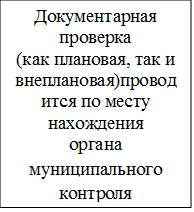 	                                                       ↓Исполняющий обязанности главы Губского сельского поселения                                                                              Т.В.Хадеева                                                                                            ПРИЛОЖЕНИЕ № 2к административному регламентуисполнения администрациейГубского сельского поселенияМостовского района муниципальнойфункции «Осуществление муниципального контроля в области торговой деятельности на территории Губского  сельского поселения Мостовского района»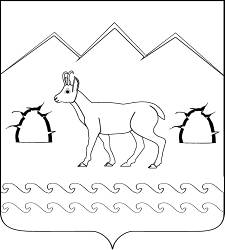 АДМИНИСТРАЦИЯ ГУБСКОГО СЕЛЬСКОГО ПОСЕЛЕНИЯ МОСТОВСКОГО РАЙОНА РАСПОРЯЖЕНИЕот__________                                                                    № _______станица ГубскаяО проведении проверкиВ соответствии с федеральными законами от 6 октября 2003 года № 131-ФЗ «Об общих принципах организации местного самоуправления в Российской Федерации», от 26 декабря 2008 года № 294-ФЗ «О защите прав юридических лиц и индивидуальных предпринимателей при осуществлении государственного контроля (надзора) и муниципального контроля», от 30 декабря 2006 № 271-ФЗ "О розничных рынках и о внесении изменений в Трудовой кодекс Российской Федерации", Законом Краснодарского края от 23 июля 2003 № 608-КЗ "Об административных правонарушениях" и ________________________________________________________________________________________________________________________________________(указывается, что является целью проведения проверки – либо в соответствии с ежегодным планом проверок, либо в связи с обращениями заявителей)1. Провести проверку в отношении _________________________________ (полное и (в случае, если имеется) сокращенное наименование, в том числе фирменное наименование юридического лица, фамилия, имя и (в случае, если имеется) отчество индивидуального предпринимателя)2. Назначить лицом(ами), уполномоченным(ыми) на проведение проверки: ________________________________________________________________________________________________________________________________________(фамилия, имя, отчество (в случае, если имеется), должность должностного лица (должностных лиц), уполномоченного(ых) на проведение проверки)3. Привлечь к проведению проверки в качестве экспертов, представителей экспертных организаций, следующих лиц:_____________________________________________________________________________________________________________________________________(фамилия, имя, отчество (в случае, если имеется), должности привлекаемых к проведению проверки экспертов, представителей экспертных организаций)4. Установить, что:настоящая проверка проводится с целью: ______________________ ____________________________________________________________________При установлении целей проводимой проверки указывается следующая информация:а) в случае проведения плановой проверки:-  ссылка на ежегодный план проведения плановых проверок с указанием способа его доведения до сведения заинтересованных лицб) в случае проведения внеплановой выездной проверки:- ссылка на реквизиты ранее выданного проверяемому лицу предписания об устранении выявленного нарушения, срок для исполнения которого истек;- ссылка на реквизиты обращений и заявлений, поступившие в уполномоченный орган; краткое изложение информации о фактах причинения вреда жизни, здоровью граждан, вреда животным, растениям, окружающей среде, безопасности государства или возникновения реальной угрозы причинения такого вреда, возникновения чрезвычайных ситуаций природного и техногенного характера или их угрозы, реквизиты и краткое изложение информации из заявления гражданина о факте нарушения его прав.в) в случае проведения внеплановой выездной проверки, которая назначается в отношении субъекта малого и среднего предпринимательства и подлежит согласованию с органами прокуратуры, но в целях принятия неотложных мер должна быть проведена незамедлительно в связи с причинением вреда либо нарушением проверяемых требований, если такое причинение вреда либо нарушение требований обнаружено непосредственно в момент его совершения: - ссылка на прилагаемую копию документа (служебной записки и т.п.), представленного должностным лицом, обнаружившим нарушение.задачами настоящей проверки являются:___________________________________________________________________5. Предметом настоящей проверки является (отметить нужное):	- соблюдение обязательных требований;	- соответствие сведений, содержащихся в уведомлении о начале осуществления отдельных видов предпринимательской деятельности, обязательным требованиям;	- выполнение предписаний уполномоченного органа;	- проведение мероприятий:	по предотвращению причинения вреда жизни, здоровью граждан, вреда животным, растениям, окружающей среде;	по предупреждению возникновения чрезвычайных ситуаций природного и техногенного характера;6.  Проверку провести в период с «___» _________ 20__ г.                                  по  «___» _____________20__ г. включительно.7. Правовые основания проведения проверки:____________________________________________________________(ссылка на положение нормативного правового акта, в соответствии с которым осуществляется проверка; ссылка на положения (нормативных) правовых актов, устанавливающих требования, которые являются предметом проверки)8. В процессе проверки провести следующие мероприятия по контролю, необходимые для достижения целей и задач проведения проверки:____________________________________________________________9. Перечень административных регламентов проведения мероприятий по контролю (при их наличии) необходимых для проведения проверки: ____________________________________________________________________(с указанием их наименований, содержания, дат составления и составивших лиц (в случае отсутствия у органа муниципального контроля полной информации – с указанием информации, достаточной для идентификации истребуемых документов)Глава администрации                        Подпись                  Расшифровка подписи             (фамилия, имя, отчество (в случае, если имеется), и должность должностного лица, непосредственно подготовившего проект распоряжения,контактный телефон  – указывается на  обратной стороне листа распоряжения с внизу с левой стороны)Исполняющий обязанности главы Губского сельского поселения                                                                                 Т.В.Хадеева                                                                                   ПРИЛОЖЕНИЕ № 3к административному регламентуисполнения администрациейГубского сельского поселенияМостовского района муниципальнойфункции «Осуществление муниципального контроля в области торговой деятельности на территории Губского  сельского поселения Мостовского района»____________________________             "___" ___________________ 20___ г.  (место составления акта)                                 (дата составления акта)                              __________________________________                                             (время составления акта)Акт проверки            органом муниципального контроля юридического лица,                индивидуального предпринимателя № ________"____" __________________ г. по адресу: __________________________________________________________________                                           (место проведения проверки)На основании:_______________________________________________________ __________________________________________________________________(вид документа с указанием реквизитов (номер, дата)была проведена_________________________________ проверка в отношении:                                   (плановая/внеплановая, документарная/выездая)____________________________________________________________________________________________________________________________________(наименование юридического лица, фамилия,имя и (в случае, если имеется) отчество индивидуального предпринимателя)Продолжительность проверки:______________________________________ Акт составлен: _____________________________________________________________________________________________________________________(наименование органа муниципального контроля)С копией распоряжения о проведении проверки ознакомлен:(заполняется при проведении выездной проверки) ____________________________________________________________________________________________________________________________________(фамилии, имена, отчества (в случае, если имеется), подпись, дата, время)Дата и номер решения прокурора (его заместителя) о согласовании проведения проверки:_________________________________________________________________________________________________________________(заполняется в случае проведения внеплановой проверки субъекта малогоили среднего предпринимательства)Лицо(а) проводившее(ие) проверку:___________________________________________________________________________________________________(фамилия, имя, отчество (в случае, если имеется), должность должностноголица (должностных лиц), проводившего(их) проверку; в случае привлеченияк участию к проверке экспертов, экспертных организаций указываютсяфамилии, имена, отчества (в случае, если имеются), должности экспертови/или наименование экспертных организаций)При проведении проверки присутствовали: ____________________________________________________________________________________________________________________________________(фамилия, имя, отчество (в случае, если имеется), должность руководителя,иного должностного лица (должностных лиц) или уполномоченного представителя юридического лица, уполномоченного представителя индивидуального предпринимателя, присутствовавших при проведении мероприятий по проверке)В ходе проведения проверки:  выявлены нарушения обязательных требований или требований, установленных муниципальными правовыми актами:____________________________________________________________________________________________________________________________________         (с указанием характера нарушений; лиц, допустивших нарушения)выявлены  несоответствия  сведений,  содержащихся  в  уведомлении  о начале осуществления отдельных видов предпринимательской деятельности, обязательным  требованиям   (с указанием положений (нормативных) правовых актов):___________________________________________________________________________________________________________________________________выявлены факты невыполнения предписаний органов муниципального контроля (с указанием реквизитов выданных предписаний):__________________________________________________________________нарушений не выявлено________________________________________________________________________________________________________________Запись в Журнал учета проверок юридического лица, индивидуальногопредпринимателя, проводимых, органами муниципального контроля  внесена (заполняется при проведении выездной проверки):______________                                ________________________________(подпись проверяющего)                 (подпись уполномоченного  представителяюридического лица, индивидуального предпринимателя  его уполномоченного представителя)Журнал учета проверок  юридического  лица, индивидуального предпринимателя, проводимых органами муниципального контроля  отсутствует (заполняется при проведении выезднойпроверки):______________________                    ___________________________________(подпись проверяющего)                                (подпись уполномоченного представителя юридического лица, индивидуального предпринимателя,его уполномоченного представителя)Прилагаемые документы:___________________________________________________________________Подписи лиц, проводивших проверку:___________________________________________________________________________________________________С актом   проверки   ознакомлен(а),   копию   акта   со всеми приложениямиполучил(а):        ___________________________________________________________________(фамилия, имя, отчество (в случае, если имеется),должность руководителя, иного должностного лица илиуполномоченного представителя юридического лица,индивидуального предпринимателя, егоуполномоченного представителя)       "____" _____________ 20____ г.                   _________________                                                                                            (подпись)Пометка об отказе ознакомления с актом проверки:   ________________________(подпись уполномоченногодолжностного лица (лиц),проводившего проверкуИсполняющий обязанности главы Губского сельского поселения                                                                                Т.В.Хадеева                                                                                     ПРИЛОЖЕНИЕ № 4к административному регламентуисполнения администрациейГубского сельского поселенияМостовского района муниципальнойфункции «Осуществление муниципального контроля в области торговой деятельности на территории Губского  сельского поселения Мостовского района»Формапредписания об устранении выявленных нарушений в результате осуществления муниципального контроля в области торговой деятельности на территории Губского  сельского поселения Мостовского районаАДМИНИСТРАЦИЯ ГУБСКОГО СЕЛЬСКОГО ПОСЕЛЕНИЯ МОСТОВСКОГО РАЙОНА 352552, Краснодарский край, Мостовский район, станица Губская , улица Мира, дом 129телефон: (86192)6-61-89 , admgups@mail.kuban.ru.Предписаниеоб устранении выявленных нарушений № ______________ __________________ 20___ г.                                  _________________	На основании Акта проверки соблюдения требований муниципальных нормативных правовых актов от №__________  от ______________Я, ________________________________________________________________________________________________________________________________________________________________________________________________________           (фамилия, имя, отчество, должность должностного лица)Предписываю:_________________________________________________________________________________________________________________________________________________________________________________________________________(наименование физического, юридического лица, индивидуального предпринимателя которому выдается предписание)Граждане, юридические лица и индивидуальные предприниматели, либо их законные представители обязаны проинформировать  об  исполнении  соответствующих пунктов  настоящего  предписания  администрацию,   должностное  лицо  которое  выдало предписание, в течение ______ дней со дня истечения срока их исполнения.Подпись лица, выдавшего предписание:                  _____________________                                                                                                                              (подпись)Предписание получено:_________________________________________________________________________________________________________________________________(фамилия, имя, отчество, должность уполномоченного представителя пользователя автомобильных дорог местного значения Губского  сельского поселения)_____ ____________________ 20___ г.                  ______________________                                                                                                    (подпись)Исполняющий обязанности главы Губского сельского поселения                                                                              Т.В.ХадееваПРИЛОЖЕНИЕ № 5к административному регламентуисполнения администрациейГубского сельского поселенияМостовского района муниципальнойфункции «Осуществление муниципального контроля в области торговой деятельности на территории Губского  сельского поселения Мостовского района»Главе муниципального образования                                                                   Губское сельское поселение                                                                      от кого: _______________________                                     (наименование - застройщика),	______________________________________________осуществляющего строительство или реконструкцию;	______________________________________________                   юридический и почтовый адреса, контактный телефон;	______________________________________________                      (для юридического лица  ИНН; ФИО  руководителя; телефон)	______________________________________________	______________________________________________Жалобана неправомерные действия (бездействия) уполномоченных должностных лиц, участвующих в исполнении муниципальной функции «Осуществление муниципального контроля в области торговой деятельности на территории Губского  сельского поселения Мостовского района»«____»__________________20___ г.Прошу принять жалобу на неправомерные действия при предоставлении муниципальной услуги «Осуществление муниципального контроля в области торговой деятельности на территории Губского  сельского поселения Мостовского района», состоящие в следующем:________________________________________________________________________________________________________________________________________________________указать причины жалобы и иные обстоятельстваВ подтверждение изложенного прилагаю следующие документы:1. _____________________________________________________________________________________     ____________Ф.И.О. 			подписьЖалобу принял:_______________________   _________________________  ___________должность       				ФИО 				подписьИсполняющий обязанности главы Губского сельского поселения                                                                              Т.В.Хадеева АДМИНИСТРАЦИЯ ГУБСКОГО СЕЛЬСКОГО ПОСЕЛЕНИЯ МОСТОВСКОГО  РАЙОНА 	ПОСТАНОВЛЕНИЕ	      от_______________	                                                              № ____________станица ГубскаяДень неделиВремя работыВремя перерыва в 
работеПонедельникс 8.00 до 17.00с 12.00 до 13.00Вторникс 8.00 до 17.00с 12.00 до 13.00Средас 8.00 до 17.00с 12.00 до 13.00Четвергс 8.00 до 17.00с 12.00 до 13.00Пятницас 8.00 до 16.00с 12.00 до 13.00СубботавыходнойВоскресеньевыходной№п/пОрган властиДолжностное лицоГрафик работы для личного приемаГрафик работы для письменного обращенияТелефонe-mailАдрес12345671Администрация Губского сельского поселенияГлава  Губского  сельского поселенияпо предварительной записи (тел для записи 8(86192)6-62-60) пн.-пятн.8-00 до 16-00перерыв:12-00-12-50, вых. дни: сб., вс.8 (86192)6-62-60, Факс8(86192)6-62-60,e- admgups@mail.kuban.ru.352552        ст. Губская,  ул. Мира, д.129Выездная проверка (как плановая, так и внеплановая) проводится по месту нахождения юридического лица, месту осуществления деятельности индивидуального предпринимателя и (или) по месту фактического осуществления их№ 
п/пСодержание предписанияСрок исполненияОснования для вынесения    
предписания